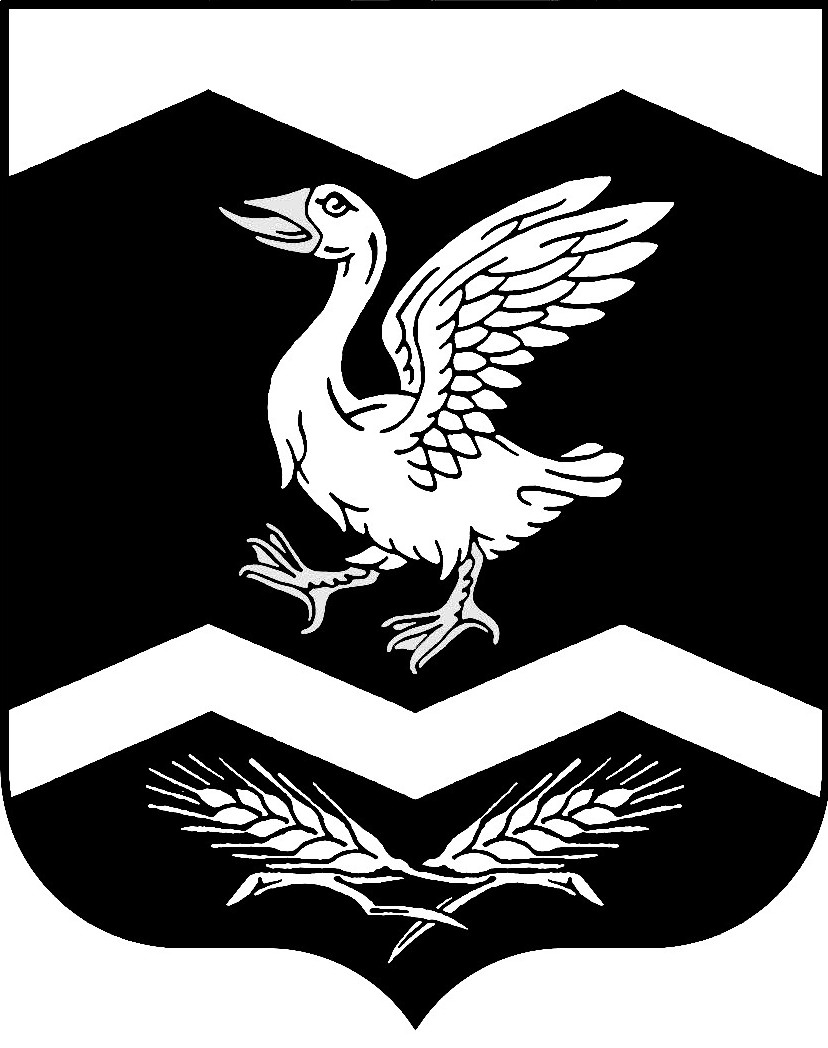 Курганская областьШадринский район                         КРАСНОМЫЛЬСКАЯ   СЕЛЬСКАЯ  ДУМА                                                            РЕШЕНИЕот " 30"  сентября  2016 года						                       № 62с. КрасномыльскоеО внесении изменений в решение Красномыльской сельской Думы от « 10 » декабря 2013г. № 136 «Об утверждении Правил благоустройства и озеленения территории  Красномыльского сельсовета»Руководствуясь пп. 19 п. 1 ст. 14 Федерального закона от 06.10.2003 г. № 131-ФЗ «Об общих принципах организации местного самоуправления в РФ», ст. 36 Устава муниципального образования Красномыльского сельсовета, Красномыльская сельская Дума ;РЕШИЛА:1. Внести в Правила благоустройства и озеленения территории Красномыльского сельсовета, утвержденные решением Красномыльской сельской Думы от « 10 » декабря 2013г. № 136 «Об утверждении правил благоустройства и озеленения территории Красномыльского сельсовета» (далее – Правила) следующие изменения:1.1. Пункт 2.1. Правил изложить в следующей редакции:«2.1. Собственники зданий (помещений в них) и сооружений обязаны обеспечить своевременную и качественную очистку и уборку принадлежащих им на праве собственности земельных участков и прилегающих территорий в соответствии с действующим законодательством.Организацию уборки иных территорий осуществляют органы местного самоуправления  сельсовета.».1.2. В пункте 4.1. Правил слова «, включая работы по восстановлению и ремонту памятников, мемориалов,» исключить.1.3. В пункте 4.6. слово «самовольное» исключить.1.4. Пункт 7.3. Правил изложить в следующей редакции:«7.3. На территории сельсовета запрещается беспривязное содержание собак либо выгул собак без короткого поводка или намордника в общественных местах, за исключением мест проведения выставок, соревнований, иных мероприятий, проводимых с участием собак, помещений ветеринарных организаций, иных мест оказания ветеринарных услуг, а также мест, специально отведенных для выгула собак, а также выгул собак и иных домашних животных на тротуарах, газонах, детских площадках, спортивных площадках.».1.5. Пункт 7.6. Правил исключить.2. Настоящее решение обнародовать на доске информации в здании Администрации Красномыльского сельсовета и разместить на официальном сайте Красномыльского сельсовета в сети «Интернет».3. Настоящее постановление вступает в силу со дня его обнародования.4. Контроль за выполнением настоящего постановления оставляю за собой.Председатель Красномыльскойсельской Думы                                                                                                  Г. А. СтародумоваГлава Красномыльского сельсовета                                                             Г. А. Стародумова